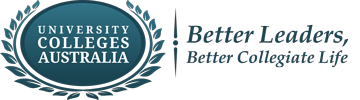 UCA Conference GrantPurpose:In its aim to promote the benefits of collegiate residences in and associated with Australian universities, UCA is the representative professional body for Heads and Deputies of residential colleges and halls throughout Australia. It seeks to foster living and learning environments that support the professional growth and development of collegiate community leaders and, in turn, enhance the student experience. Better leaders, better collegiate life!   The purpose of the UCA Conference Grant is to provide support for heads, deputies/deans to participate in a conference, seminar, workshop, course or visits that will contribute to better collegiate life, especially in areas of pastoral care, academic and other student support initiatives, cross-cultural engagement and understanding, and the links between college, campus and the wider community. The UCA Conference Grant is in addition to the Future Leaders’ and Research grants and are open to Heads, Deputies and Deans of university residential colleges and halls throughout Australia. Eligibility:The grants are open to those who hold current positions as Heads, Deputies or Deans of residential colleges and halls throughout Australia in accordance with the Association Rules (http://universitycollegesaustralia.edu.au/members/association-rules/). Grants:The Grants will be advertised in February and July each year in the UCA e-newsletter. Two (2) grants may be awarded in any calendar year, with each grant up to a sum of $1,000. Grants will be awarded by a Grants Committee appointed by the UCA Executive, with discretion to make just one grant or no award in a calendar year. Grants may be awarded at any time during the year and notified to members in the e-newsletter. A written report will be prepared and if appropriate presented at the UCA Conference or Forum.Application:The application form will be available on the UCA website. Completed applications should be sent to the UCA Executive Officer: executiveofficer@universitycollegesaustralia.edu.au UCA Conference Grant – ApplicationName of Applicant: ……………………………………………………………………………………………………Position: …………………………………………………………………………………………………………………….College/Hall: ………………………………………………………………………………………………………….....University: …………………………………………………………………………………………………………………Date of Appointment to Position: ……………………………………………………………………………..Contact Phone: ………………………………………………………………………………………………………….Contact Email: ……………………………………………………………………………………………………………Proposal Include - Title of Conference, theme, programme, location, dates, and relevance for UCA. Additional information may be attached........................................................................................................……………………………………………………………………………………………………………………………………………………………………………………………………………………………………………………………………………………………………………………………………………………………………………………………………………………………………………………………………………………………………………………………………………………………………………………………………………………………………………………………………………………………………………………………………………………………………………………………………………………………………………………………………………………Estimated Total Conference Costs: ……………………………………………………………………………………………………………………………………..………………………………………………………………………………………………………………………………………Applicant’s Signature: …………………………………………………………………………………………………..			   (Date) ………………………………………………………………………………………..